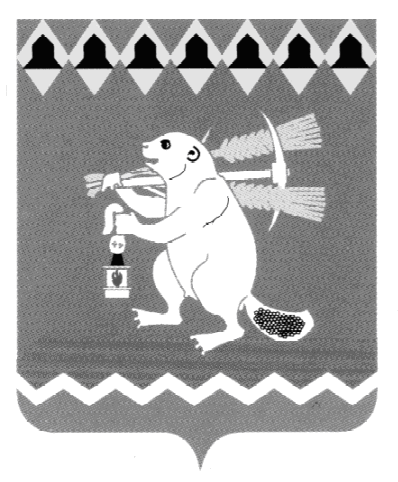 Администрация Артемовского городского округа ПОСТАНОВЛЕНИЕот 08.10.2021                                                                                            № 866-ПАО внесении изменений в перечень муниципальных услуг, предоставление которых в государственном бюджетном учреждении Свердловской области «Многофункциональный центр предоставления государственных (муниципальных) услуг» посредством комплексного запроса на территории Артемовского городского округа не осуществляетсяВ связи с необходимостью внесения изменений в перечень муниципальных услуг, предоставление которых в государственном бюджетном учреждении Свердловской области «Многофункциональный центр предоставления государственных (муниципальных) услуг» посредством комплексного запроса на территории Артемовского городского округа не осуществляется, в соответствии Федеральным законом от 29 декабря 2017 года № 479-ФЗ «О внесении изменений в Федеральный закон «Об организации предоставления государственных и муниципальных услуг» в части закрепления возможности предоставления в многофункциональных центрах предоставления государственных и муниципальных услуг нескольких государственных (муниципальных) услуг посредством подачи заявителем единого заявления», руководствуясь статьями 30, 31 Устава Артемовского городского округа,ПОСТАНОВЛЯЮ:1. Внести в перечень муниципальных услуг, предоставление которых в государственном бюджетном учреждении Свердловской области «Многофункциональный центр предоставления государственных (муниципальных) услуг» посредством комплексного запроса на территории Артемовского городского округа не осуществляется, утвержденный постановлением Администрации Артемовского городского округа от 20.12.2019 №1479-ПА, от 20.04.2020 № 395-ПА, изложив строки 1, 2 в следующей редакции:2. Постановление опубликовать в газете «Артемовский рабочий», разместить на Официальном портале правовой информации Артемовского городского округа (www.артемовский-право.рф), на официальном сайте Артемовского городского округа в информационно-телекоммуникационной сети «Интернет».3. Контроль за исполнением постановления возложить на первого заместителя главы Администрации Артемовского городского округа      Черемных Н.А.Глава Артемовского городского округа                                         К.М. Трофимов1Предоставление отдельным категориям граждан компенсаций расходов на оплату жилого помещения и коммунальных услуг2Предоставление гражданам субсидий на оплату жилого помещения и коммунальных услуг